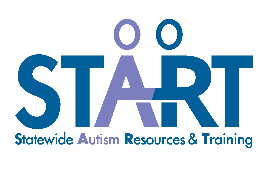 Meeting Mechanics Visual OrganizerVisual Organizers structure and support the Effective Teaming and Meeting Mechanics processes, which includes the use of Meeting Practices, Meeting Essentials, and Individual Meeting Accountability. This Meeting Mechanics Visual Organizer and the Meeting Mechanics Tool are intended to assist school teams in utilizing a systematic problem solving approach.DataDataIdea GenerationIdea GenerationImplementationImplementationProblem IdentificationProblem SpecificationBrainstormingCluster PrioritizeImplementation VariablesAction Plan Development